Física AcústicaECUACIÓN DE ONDA Y SUS SOLUCIONES SIMPLESIntroducciónDefiniremos los siguientes elementos básicos de notación y vocabulario. Partiremos por la posición de equilibrio  de una partícula o elemento de volumen , usaremos la negrita para indicar una cantidad vectorial y la letra normal para escalar . Partícula de Fluido: Elemento de volumen lo suficientemente grande para contener millones de moléculas y pensar en el fluido como un elemento continuo, y sin embargo tan pequeño que se puede considerar que todas las variables acústicas son casi constantes en todo el elemento de volumen Desplazamiento instantáneo de la partícula de fluido la función o campo vectorial La velocidad de partículas se define como la función o campo vectorial Definiremos la densidad instantánea como la función escalar : . Mientras que la densidad de equilibrio se denomina , con un valor para temperatura normal de  donde corresponde a Se define la función escalar adimensional condensación Definiremos la presión instantánea  que es una función escalar escalar asociada con la compresión y expansión de las partículas de aire al transportar la energía de la onda sonora y además definimos la presión de equilibrio  que corresponde al estado natural del fluido (aire) cuando no hay sonido . La presión sonora corresponde a  un escalar, el cual está asociado al movimiento del tímpano en nuestro sistema auditivo y nuestra percepción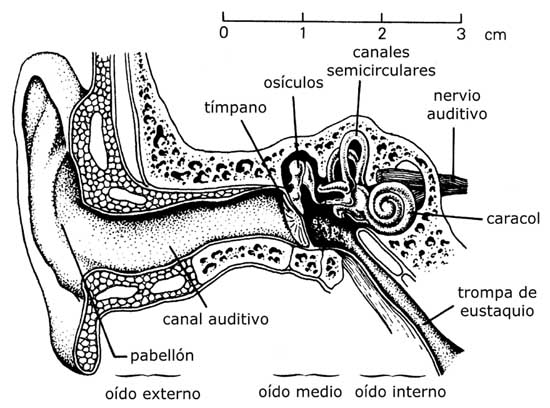 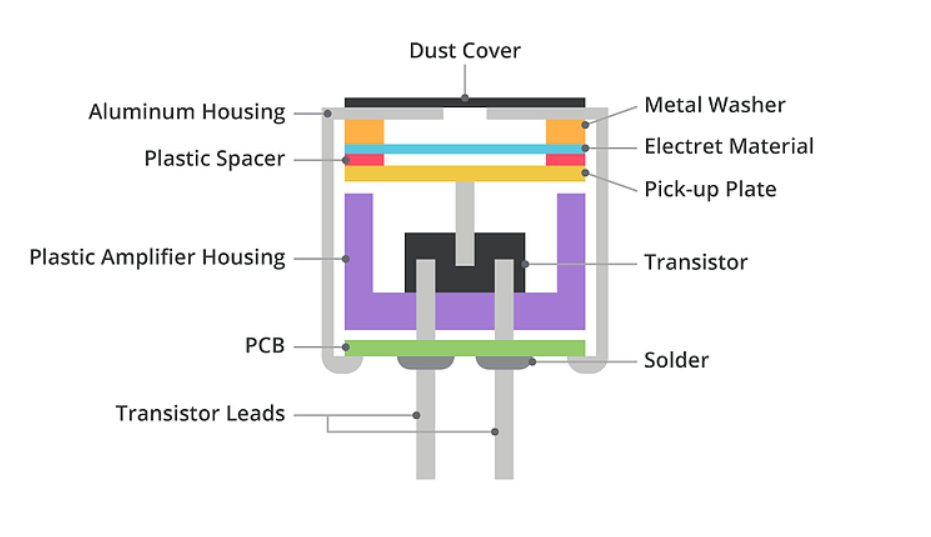 El desplazamiento de la membrana y el voltaje de salida del micrófono es proporcional a . 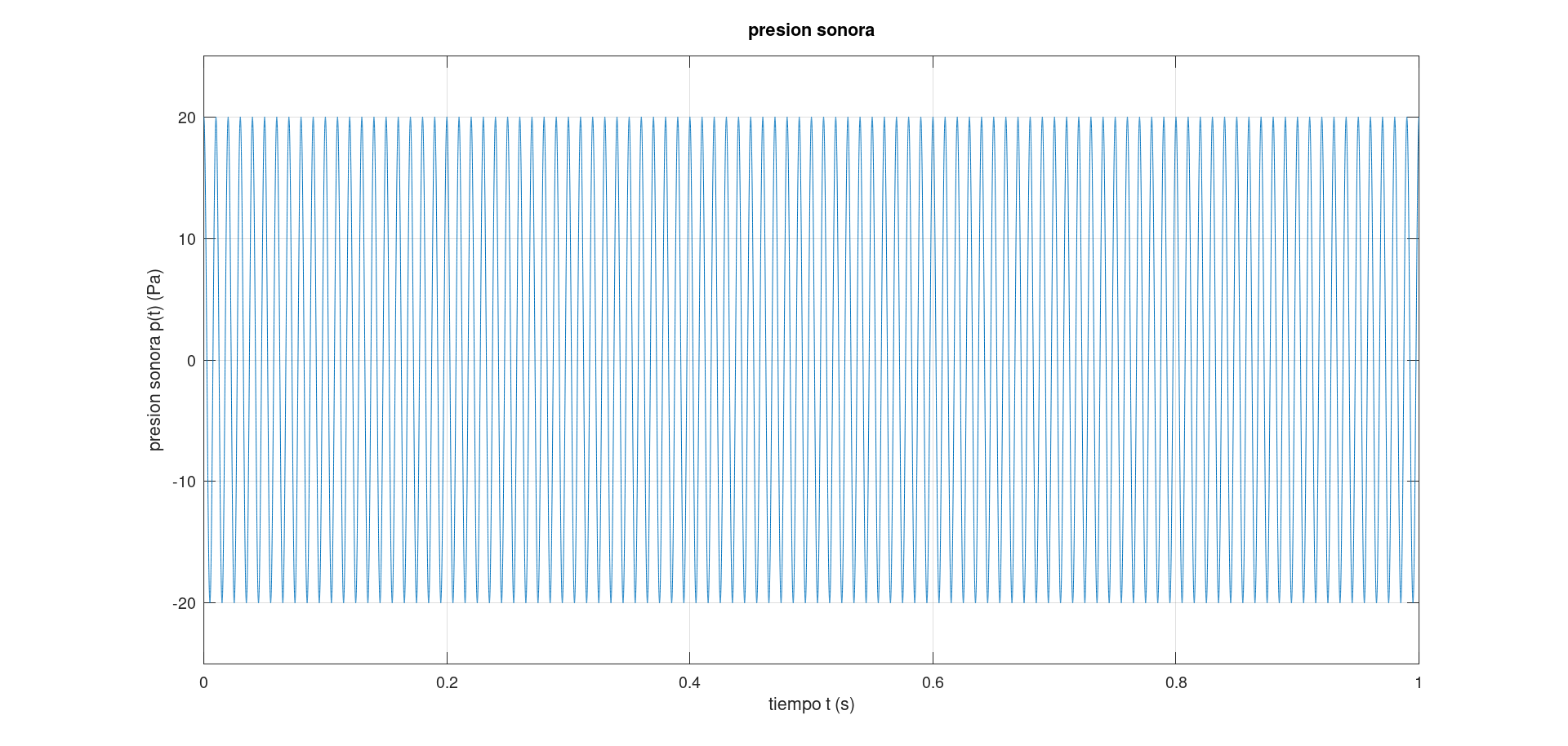 Gráfico Presión Sonora 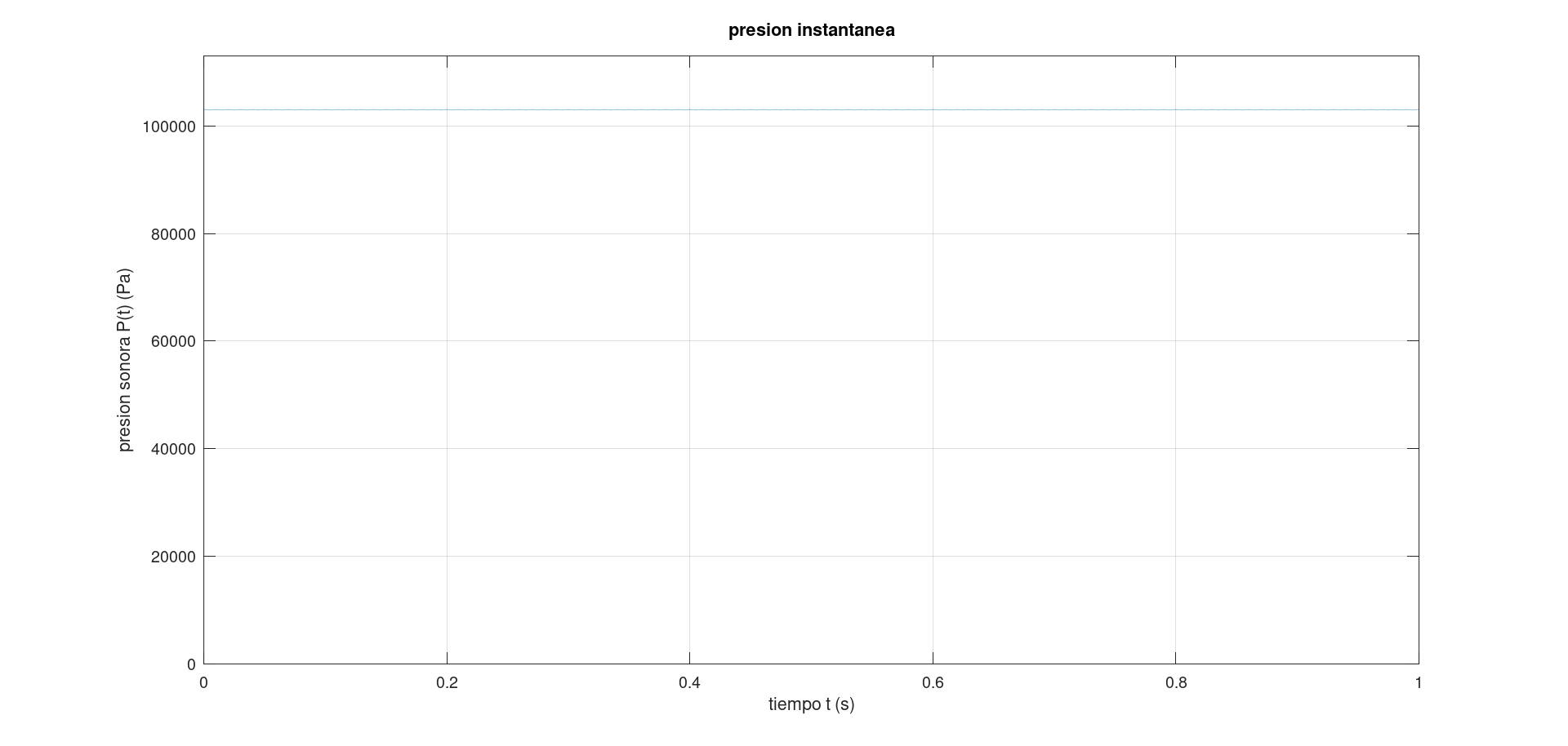 Gráfico Presión Instantánea Al observar cuidadosamente la presión instantánea podemos ver oscilaciones de la presión sonora sumadas a la presión de equilibrio o también llamada presión atmosférica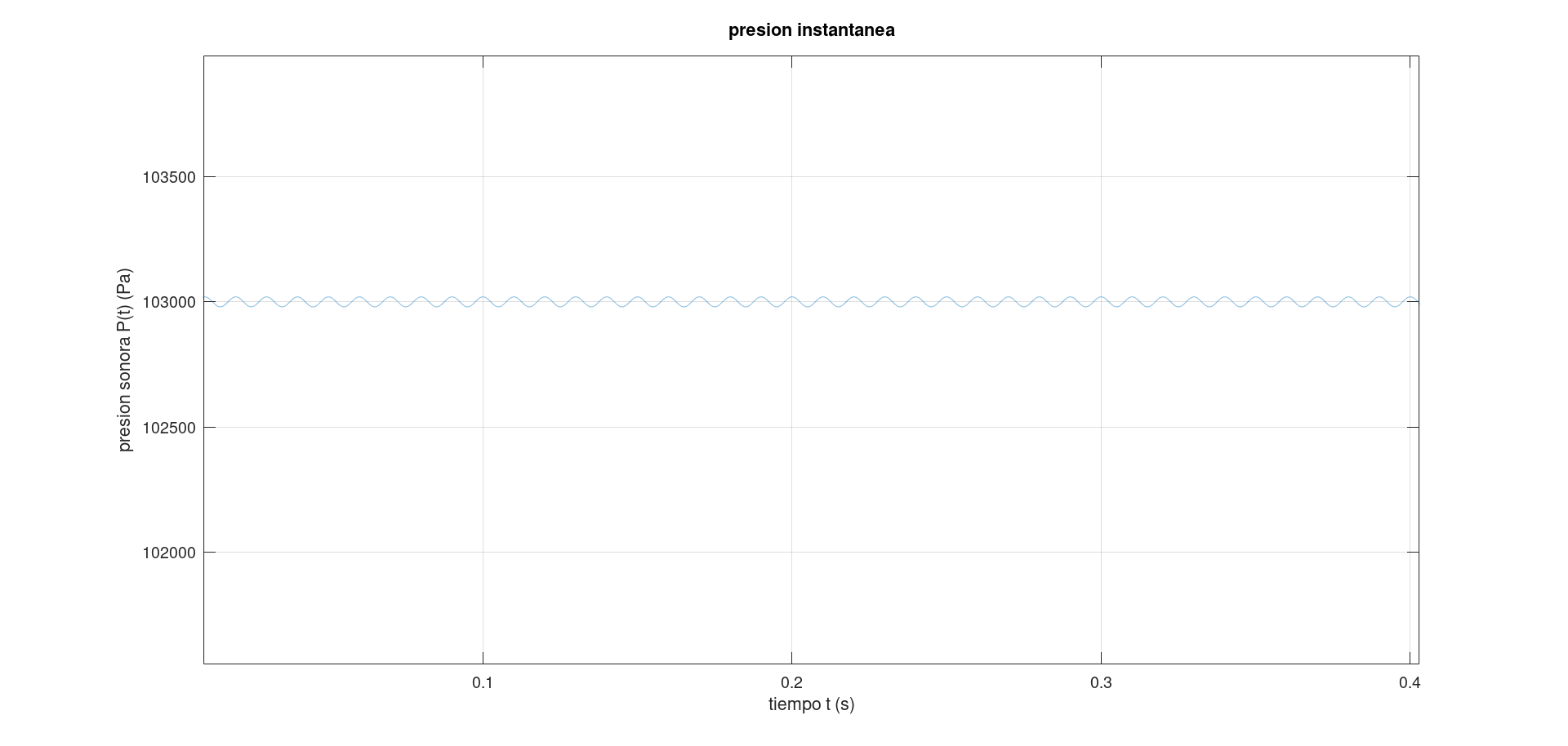 Gráfico Zoom Presión Instantánea Resumiendo, entonces, el rango audible de la presión sonora está entre las frecuencias 20 Hz a 20000 Hz, aproximadamente. Por otro lado, en términos de amplitud el rango audible de la presión sonora se ubica  también de manera aproximada. Amplitudes mayores a 20 Pa o 20 N/m2 se consideran muy dañinas para el sistema auditivo y por otra parte la formulación que se estudiará en este curso no se puede aplicar ya que estamos en el rango no lineal. Es decir que la condensación es pequeñaDefiniremos temperatura en grados Celcius  y la temperatura en grados Kelvin o temperatura absoluta Hablaremos de la velocidad del sonido o velocidad termodinámica de propagación de ondas sonoras , así mismo la densidad de equilibrio del aire es . Finalmente definimos el escalar potencial de velocidad  el cual se relaciona con la velocidad de partículas Repaso de Cálculo Multivariable A continuación, haremos un repaso del operador vectorial Nabla se define como un vector y sus derivadas afectan solamente a las coordenadas espaciales, es decir  en coordenadas cartesianas o rectangulares;  en coordenadas cilíndricas y/o  en coordenadas esféricas. Bajo ningún motivo afectan la variable tiempo Si tenemos una función escalar  se define el gradiente comoQue es una función o campo vectorial 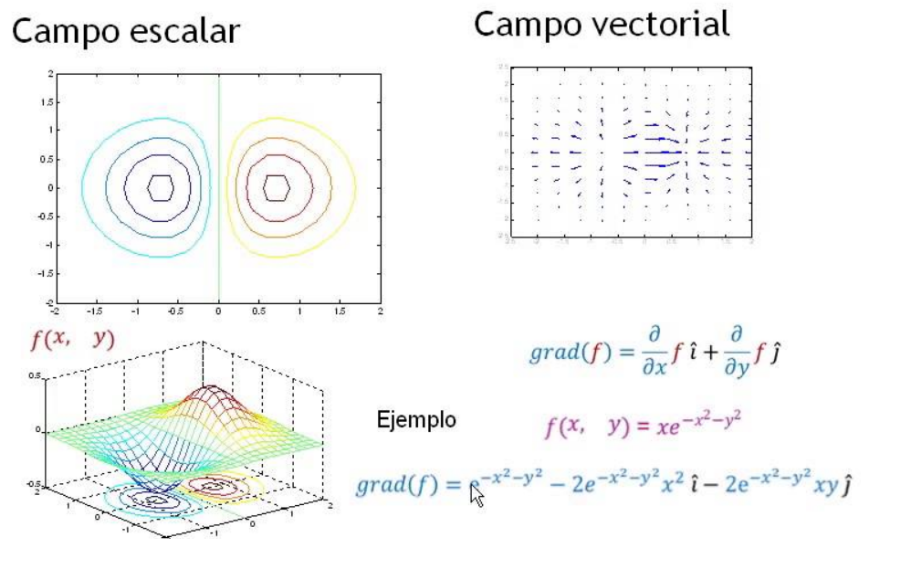 Si tenemos una función o campo vectorial  se define la divergencia comoEntonces tenemos que el operador divergencia va Se define el operador rotor como  y está dado por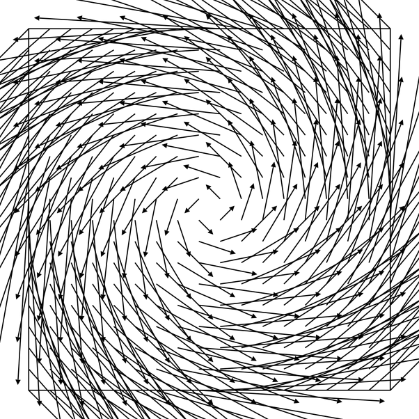 Definimos el laplaciano como  la combinación entre el gradiente y la divergencia, en este al aplicarla a la presión sonoraEntonces el laplaciano de la presión sonoraAl trabajar en coordenadas cilíndricas o esféricas estas expresiones cambian.Ecuación de EstadoLa función de la ecuación de estado es poder relacionar las deformaciones internas del fluido, es decir su cambio en la densidad, con los esfuerzos externos aplicados a fluido, los cuales están asociados a la presión sonora.Ecuación de Estado de un Gas IdealDonde  depende del gas, si el medio no es homogéneo. Sin embargo, para proceso de propagación sonora tenemos la Ecuación de Estado Adiabática, donde podemos simplificar la temperaturaDonde  es aproximadamente 1.4 y es adimensional. Expandiremos la presión sonora en serie de Taylor alrededor de la presión de equilibrio y la densidad de equilibrio Asumiremos que en el rango lineal EntoncesArreglamosRecordamos que la presión sonora es  y al multiplicar y dividir por la densidad de equilibrio tenemosPodemos reemplazar por la condensación A continuación, calculamos la derivada y la evaluamos en Llamamos a todos estos términos,  que corresponde al módulo de compresibilidad de volumen adiabático del gasPodemos hacer la siguiente analogía, compararemos el comportamiento de un resorte con un bombín cuyo extremo está cerradoLo que quiere decir que, bajo pequeñas presiones, pequeñas condensaciones y/o pequeños cambios de densidad podemos afirmar que el fluido, gas (aire) se comporta como un cuerpo elástico linealEcuación de ContinuidadLa ecuación de continuidad representa la conservación de la masa dentro de un volumen infinitesimal de fluido o partícula. Dicho de otra forma, la cantidad de masa que entra en forma efectiva es igual a la cantidad de masa que sale del elemento de volumen  y determinaremos la rapidez neta de cambio de masa en el elemento Consideremos el término  en término de sus unidadesSi consideramos esto como la base de lo que atraviesa, en términos de se hace importante tanto ver el contenido neto, es decir lo que entra menos lo que sale y además asociar esto a la superficie donde entra y donde sale. Observemos la masa efectiva que entra y sale por el eje Al pensar en que unidades nos muestra esta cantidad vemos que se trata de “rapidez de masa”Por lo tanto, si efectuamos el mismo razonamiento para los ejes  y sumamos todas las contribuciones de los tres ejesEn forma compacta tenemosIgualmente podemos razonar que la “rapidez de masa” es donde Igualamos y se obtiene la Ecuación de Continuidad, la cual no es linealPodemos ajustar esta ecuación a un modelo lineal, al asumir como se dijo al principio que para ondas sonoras la condensación es muy pequeña O bienReemplazamos y tomamos aproximaciones que nos convenganComo la condensación es pequeña Analizaremos dimensionalmente esta versión de la ecuación de continuidad. El lado azul representa la “rapidez de masa” y el lado rojo es el “flujo neto de masa que entra y sale” del volumen infinitesimal En términos de unidades/dimensiones y extendiendo la divergenciaEste análisis de dimensiones permite ver con claridad la conservación de la masa. Simplificamos  y  a ambos lados de la ecuación y tenemos la Ecuación de Continuidad LinealizadaLa cual es conveniente en términos de la descripción de propagación de ondas sonoras Ecuación de FuerzaSi recordamos una las leyes de Newton tenemosPara un elemento de volumen o partícula de fluido (aire)La aceleración esEl elemento de masaEntonces  es determinado porPara determinar el elemento de fuerza  Igual que en el caso anterior partiremos por una de las componentes y luego extrapolaremos los resultadosRecordemos que la presión es fuerza divido por superficieEntonces para los otros componentes tenemosEntonces igualamos ambos términos considerando Pensemos en términos de dimensiones y unidadesPodemos aproximar  y al reemplazar La Ecuación de Fuerza Linealizada esEcuación de Onda LinealizadaTenemos la ecuación de estado, la ecuación de continuidad y la ecuación de fuerza, todas linealizadas. Es decir, se han simplificado para que puedan describir pequeños cambios en la presión, la densidad y la velocidad de partículas del fluido (aire).Podemos analizar cada una de ellas como fenómenos independientes o bien considerarlas como un sistema de tres ecuaciones con tres incógnitas Como vemos que la presión sonora está interrelacionada con las tres ecuaciones despejaremos una ecuación que solamente tenga esa variable. Una vez conocida esa solución, determinaremos, la velocidad de partículas, la condensación, la densidad, el desplazamiento de partículas y otros descriptores del proceso de propagación sonoraPaso 1: derivar con respecto al tiempo la ecuación de continuidadPaso 2: tomar la divergencia en la ecuación de fuerzaPaso 3 Igualamos pasos 1 y 2Paso 4: Usamos la ecuación de estadoDeterminaremos las unidades de la expresiónReescribimos considerando que el término tiene unidades de velocidad al cuadradoDonde  es la velocidad termodinámica del fluido (aire)Para condiciones normales a cero grados  al incluir las variaciones de temperatura tenemos que  es la temperatura en grados Celcius y  es la temperatura en grados KelvinOndas PlanasLa ecuación de onda se puede escribir en coordenadas rectangulares o cartesianas de la formaPero podemos suponer en un caso simplificado, como ondas sonoras en un tubo, que estas dependen solamente de la posición  y el tiempo  Entonces al eliminar los términos que dan cero tenemos la ecuación de onda plana o ecuación de onda unidimensionalA modo de simplificar pensaremos en una solución llamada onda sonora plana que se desplaza en sentido positivo o conocida como onda incidenteEsta es una solución que se expresa de manera compleja Donde  es la unidad imaginaria . El motivo de usar una expresión de carácter complejo es porque permite de una forma más cómoda representar amplitud y fase. Se puede convertir en una cantidad real cuando se considera que la amplitud esEste paso es preferible realizarlo al final de todos los posibles cálculos y se prefiere en este curso trabajar de la forma compleja de la solución. La amplitud  en  o  y la fase  en radianes, la fase está asociada con retardos de tiempo. En circuitos eléctricos en régimen estacionario se trabajan los voltajes y las corrientes   es decir doscientos veinte volts con desfase de 45 gradosDeterminaremos las condiciones necesarias y suficientes para que la solución propuesta cumpla con la ecuación de onda.Eliminamos los términos al cuadrado y obtenemos la condición necesaria y suficiente para que la solución propuesta cumpla con la ecuación de ondaEsta última expresión es llamada Relación Fundamental del Movimiento Ondulatorio. Consideremos sin pérdida de generalidad que Como  no cualquier valor de  o de  están permitidos, si pensamos que  entonces el valor k es El significado físico de  llamada frecuencia angular esDonde es el período, es decir la cantidad de tiempo para que una oscilación se complete, para un punto  fijo en el espacio. Mientras que k es llamado número de onda y corresponde a Donde  es la longitud de onda es decir la cantidad de distancia para que una oscilación se complete en un tiempo fijo Para poder explicar esto realizaremos un programa en octave, cuya función será representar una onda plana bajo circunstancias ideales donde c = . Así mismo definiremos frecuencia como Además, tendremosPor lo tanto, la Relación Fundamental del Movimiento Ondulatorio, puede ser reformulada comoEn este caso tenemos , la frecuencia  la longitud de onda , el período es 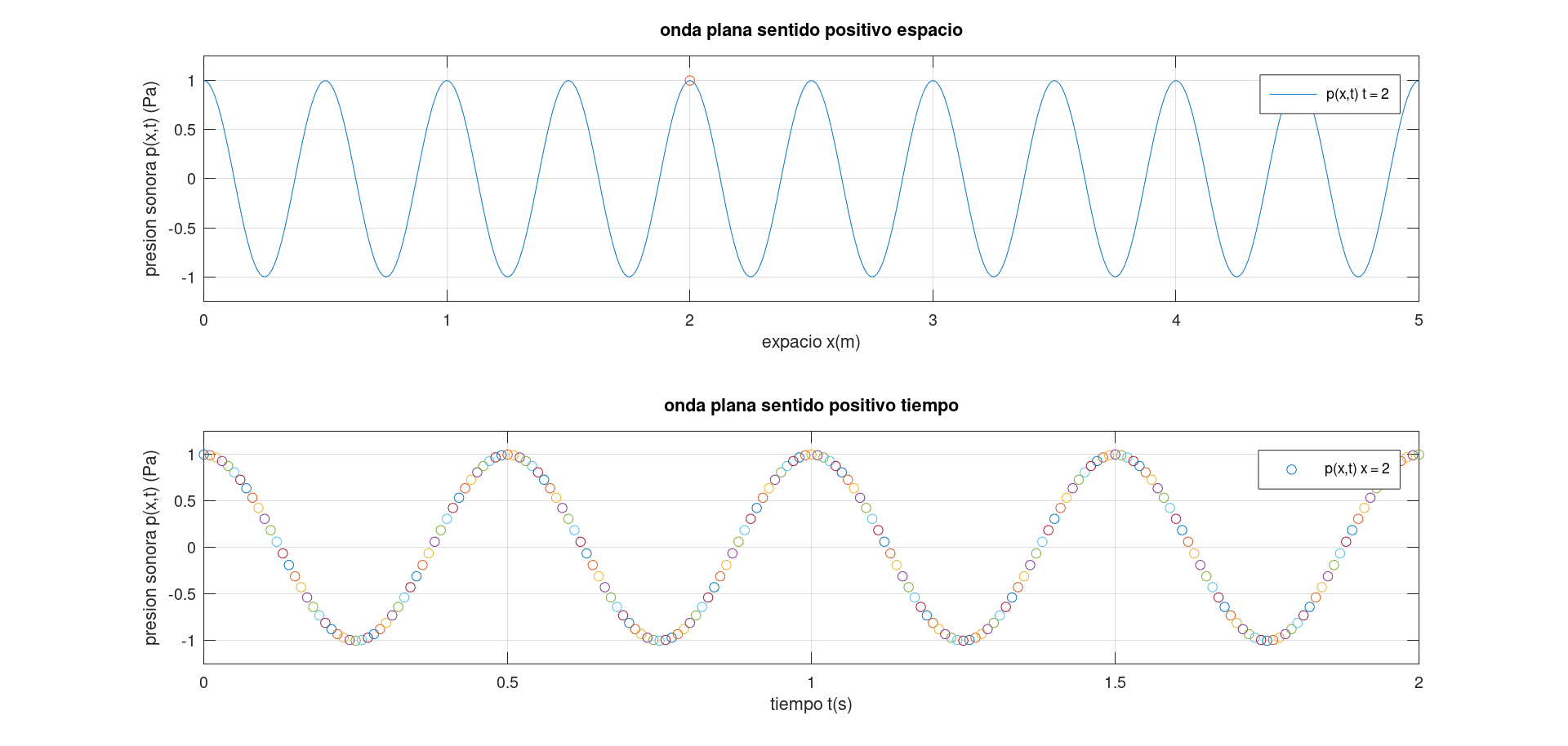 Tenemos también una onda que viaja en sentido negativo (onda reflejada)La solución completa de ondas planas esPor supuesto este es el caso de una onda senoidal o también llamado tono puro y se pueden construir ondas sonoras planas que tengan un gran contenido de armónicos de la formaLo cual es consecuencia de las Series de FourierDonde Donde  es el período los  son las frecuencias angulares asociadas a los armónicosComo ejemplo tenemos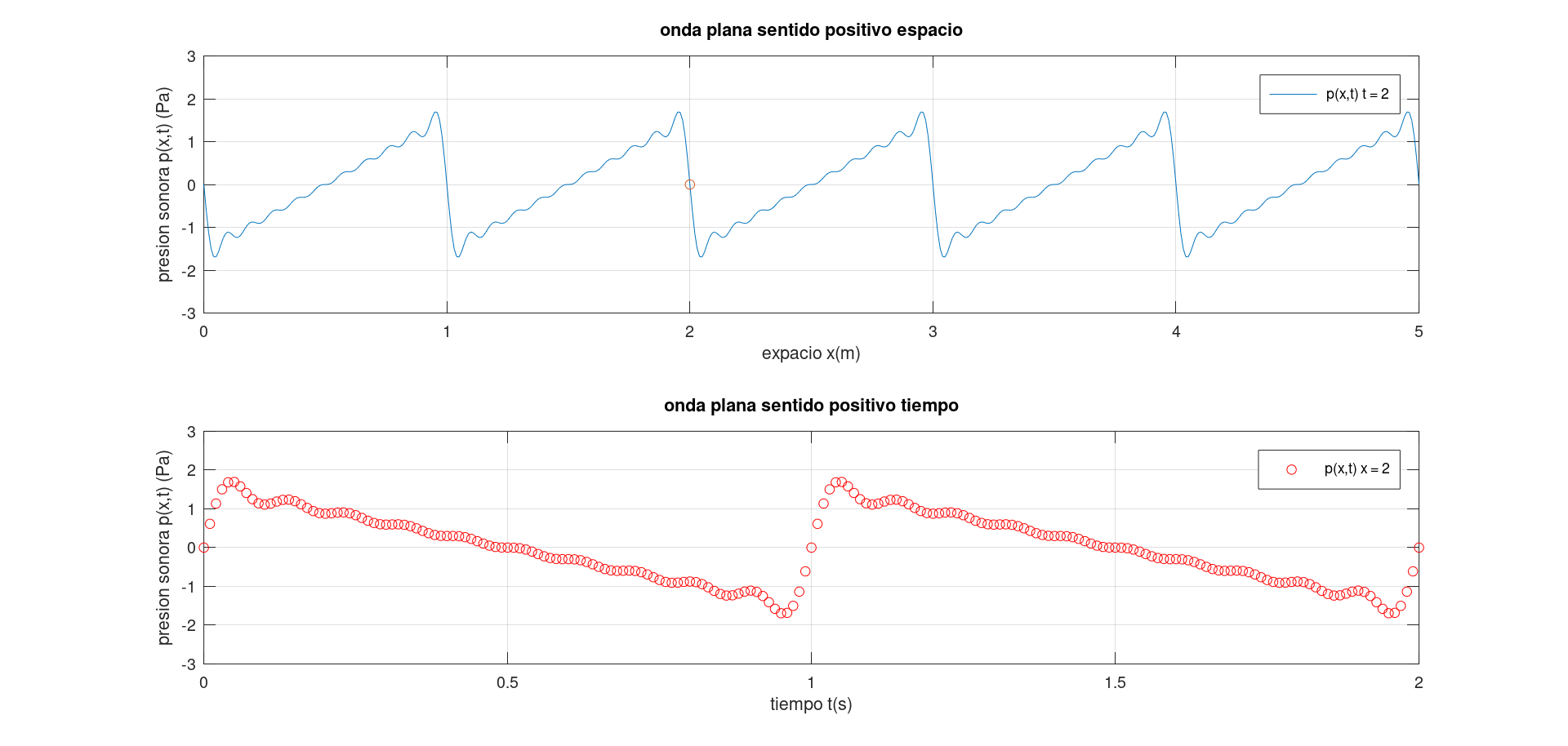 Cuando una onda plana no viaja en un eje de forma exclusiva, es decir lo hace forma oblicua tenemosUna posible solución esAl remplazarla en la ecuación de onda tenemos, esta solución será válida siEso quiere decir que el número de onda esY podemos definir el vector de propagaciónComo el vector posición  la solución para onda plana oblicua esOndas EsféricasDebemos tener dos cosas en cuenta, la primera es la ecuación descrita en coordenadas esféricas y la segunda es la propagación sonora que posee simetría esféricaEn coordenadas esféricas, la presión en términos espaciales es descrita con una distancia radial, ángulo de elevación y ángulo de giro, . Entonces el Laplaciano en coordenadas esféricas y la ecuación de onda esLas observaciones y nuestra propia experiencia avalan el modelo de radiación sonora con simetría esférica. En primer lugar, sabemos que la amplitud sonora decae con la distancia  y por otra parte podemos obtener muchas y confiables mediciones que nos dicen que el patrón de radiación es aproximadamente esférico. Por lo tanto, podemos suponer que 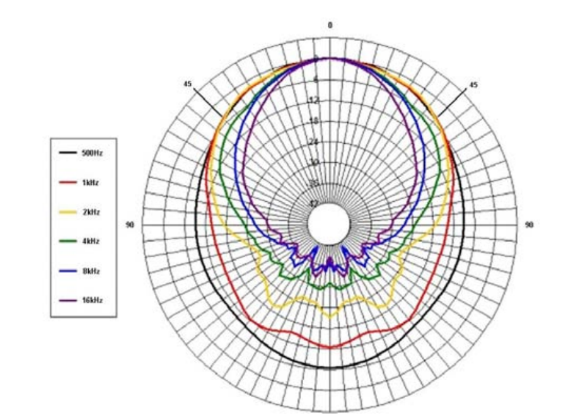 Esperamos un comportamiento de carácter senoidal (complejo) al mismo tiempo que el sonido debe disminuir con la distanciaComprobaremos la soluciónArmamos Que es otra forma de la relación fundamental del movimiento ondulatorioImpedancia Acústica Especifica, Impedancia Acústica e Impedancia Mecánica Impedancia acústica específica en términos generales se define comoLa impedancia mecánica esDonde  es superficie. Por otra parte, la impedancia acústicaDonde  es la velocidad de volumen . Todos estos términos son intercambiables en general en este curso trataremos con la impedancia acústica específica. En cursos posteriores se tratará con mayor profundidad la impedancia acústica. La impedancia acústica específica es una cantidad complejaDonde  es la resistencia acústica específica y que está relacionada con el transporte efectivo de energía, mientras  llamada reactancia acústica específica está relacionada con el transporte local de energía sonora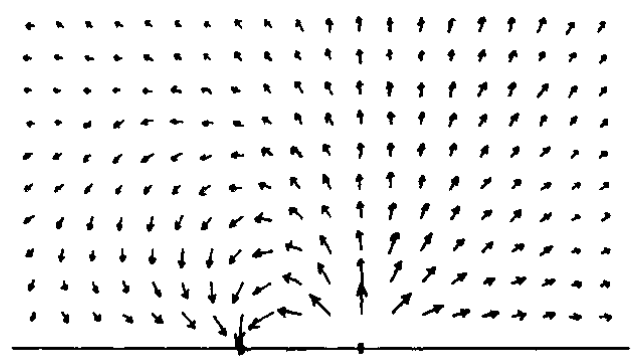 A fin de calcular la impedancia acústica específica trataremos inicialmente con ondas planas y usaremos la ecuación de fuerza de Euler linealizadaPara ondas que avanzan en sentido positivo tenemosA fin de calcular la velocidad de partículas asumimos La impedancia acústica específica para ondas planas esSiguiendo el mismo proceso para ondas planas que viajan en sentido negativo tenemosEl término  es llamado impedancia característica. Analizaremos la situación para ondas esféricas a partir de la solución propuestaLa ecuación de fuerza es términos generales esEn el caso particularEntoncesSeparando parte real e imaginaria tenemos la impedancia acústica específica para onda esféricaLa resistencia acústica específica para Ondas esféricas esLa parte imaginaria o reactancia acústica específicaCuando estamos cerca de la fuente  y/o la frecuencia es muy baja , dicho de otra forma , entonces  y podemos aproximar la impedancia aCuando estamos lejos de la fuente  y/o la frecuencia es muy alta , dicho de otra forma , entonces  y podemos aproximar la impedancia a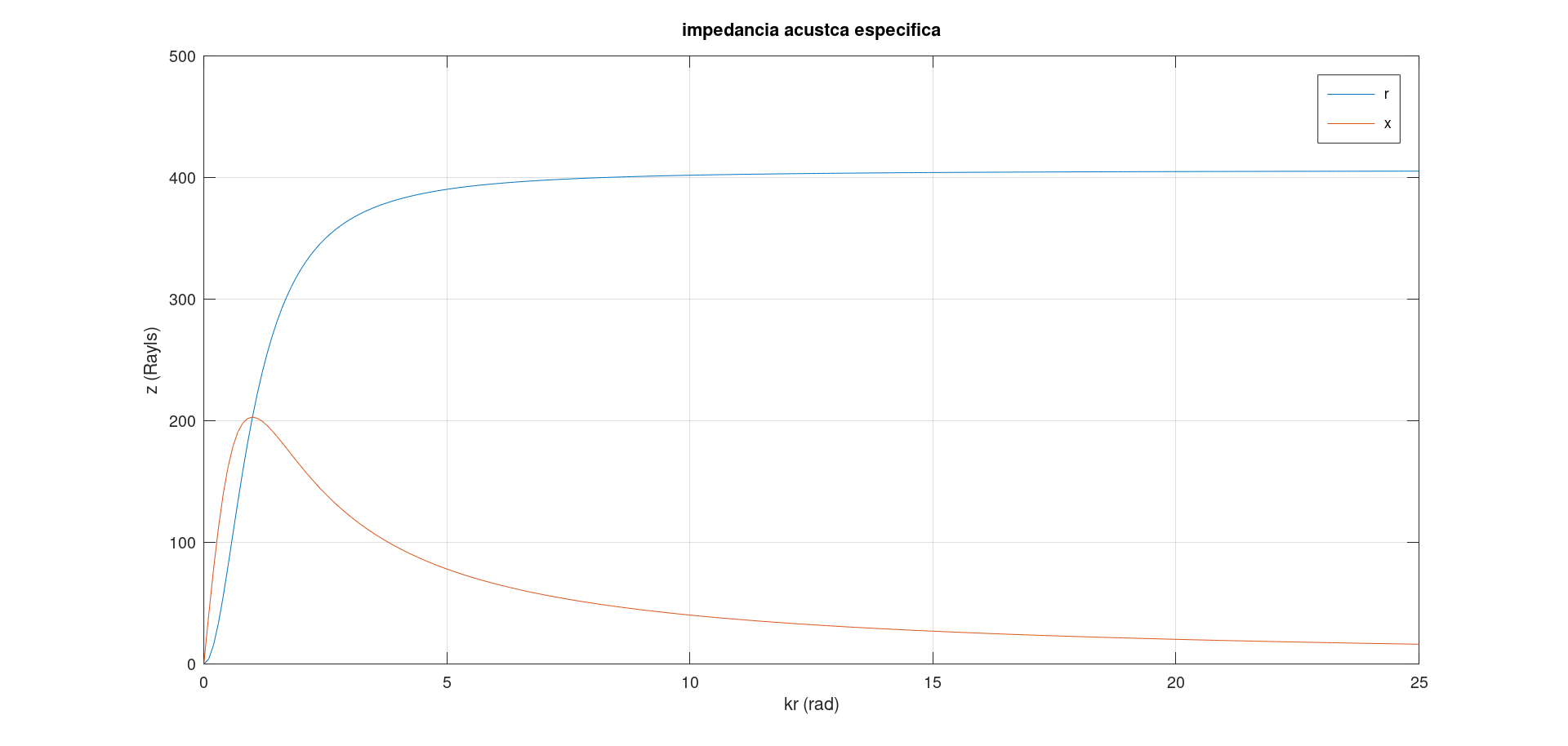 Como la parte real representa el transporte efectivo de la energía sonora, a bajas frecuencias y/o cortas distancias y/o fuentes pequeñas, la radiación de sonidos graves es difícil, mientras que para sonidos agudos es mucho más fácil.Intensidad SonoraLa intensidad sonora representa la cantidad de energía sonora que atraviesa una cierta superficie, en un cierto intervalo de tiempo, o bien una cierta cantidad de potencia que atraviesa una superficieEn relación con la propagación de ondas sonoras, la intensidad es una cantidad vectorial, que corresponde a multiplicar la presión sonora por la velocidad de partículasAdemás de ser una cantidad vectorial es dependiente de la posición y el tiempoPodemos considerar además la relación entre presión velocidad de partículas e impedancia acústica específicaDonde  es la componente vectorial que depende de la posición y el tiempoDonde  es la intensidad resistiva que describe el transporte de energía sonora efectiva y  es la intensidad reactiva que describe el transporte local de energía sonora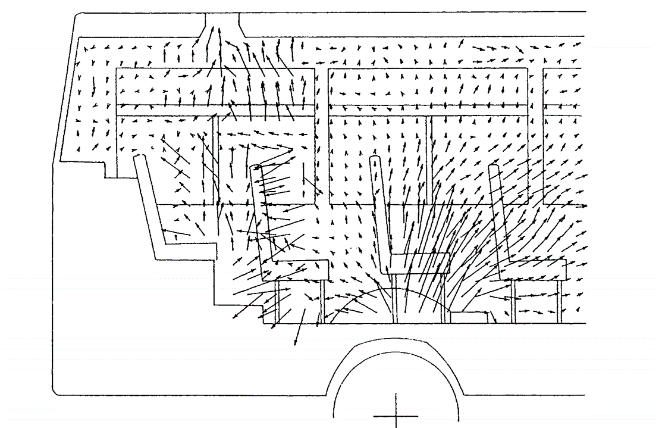 Para ondas planas y ondas esféricas la intensidad de energía sonora se puede calcular comoOndas planas progresivasPara ondas esféricasPara un punto fijo en el espacio la presión sonora media cuadrática se calcula comoPara ondas senoidalesSi una onda es esférica la superficie de la esfera es Por otra parte, podemos decir que para fuentes sonoras que poseen un cierto grado de direccionalidad Donde  es el factor direccional o Directividad de la fuente sonora e indica, de forma global la dirección preferencial de la energía sonora y como esta se distribuye en el espacioSin embargo, podemos decir de manera intuitiva que la directividad de una fuente puntual como lo que hemos visto hasta el momento . Para otros casos simples tenemos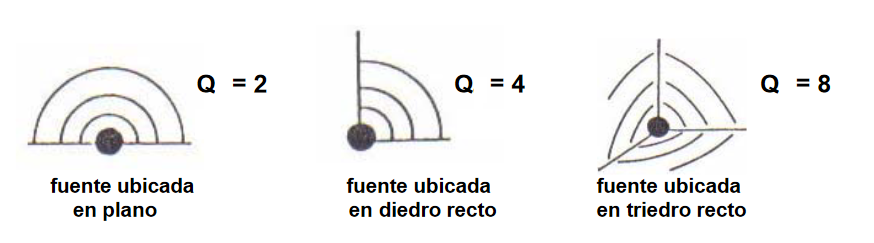 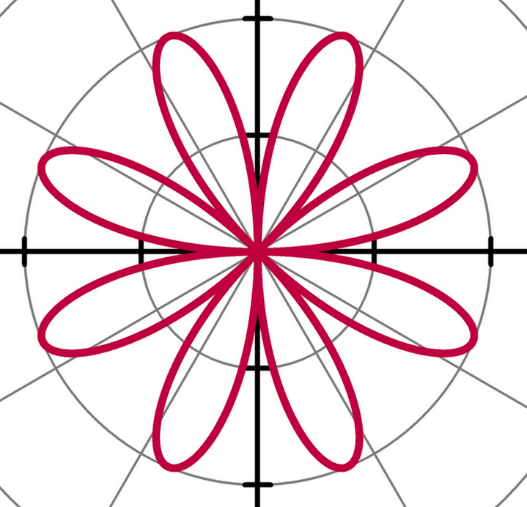 Para ondas esféricasPara ondas planasNivelesTanto para ondas planas como esféricas se definen los niveles comoNivel de Presión SonoraNivel de Intensidad SonoraNivel de Potencia SonoraLas cantidades de referencia están asociadas con los umbrales auditivos de los seres humanosEjerciciosDetermine los elementos faltantes en las siguientes tablasCalcule la velocidad del sonido y determine los elementos faltantes en las siguientes tablasSUPERPOSICIÓN INCOHERENTESe refiere a la superposición de ondas sonoras que no poseen relación en sus componentes de frecuencia. En términos prácticos a ruidos urbanos , ruidos industriales, etcétera. En este caso la presión sonora cuadrática media total  será para dos fuentesEn términos de nivelesEntoncesPara múltiples fuentes incoherentesComo ejemplo podemos ver si tenemos tres fuentes que producen respectivamente    cual es nivel de presión sonora totalSUPERPOSICIÓN COHERENTEEn este caso tenemos ondas planas o esféricas cuyas componentes de frecuencia son idénticas, diferenciándose a distintas distancias, las cuales causan una diferencia de fase con el receptor. Pensemos en ondas planas. Se debe considerar un punto fijo en el espacio.La amplitud de presión total está dada por el módulo de la suma complejaY por supuesto si tenemos muchas fuentes que causan ondas planasEn el caso de ondas esféricas en este casoEsto es válido para amplitudes RMS, cuando son obtenidos de niveles de presión sonora. Ejemplo consideremos las fuentes. Determine el nivel de presión sonora total para superposición coherente. Fuente 1 y fuente 2 a una frecuencia f = 1000 Hz. Tenemos respectivamente   y  Determinamos el número de onda para CIERTAS CONCLUSIONES ASOCIADAS A LOS MODELOS DE ONDAS SONORASPara ondas esféricas la solución presentada es E igualmente para ondas planasLa cual corresponde a la ecuación de onda sin fuente, por eso mismo cuando , la presión tiende a infinito . Lo cual contradice toda experiencia y medición.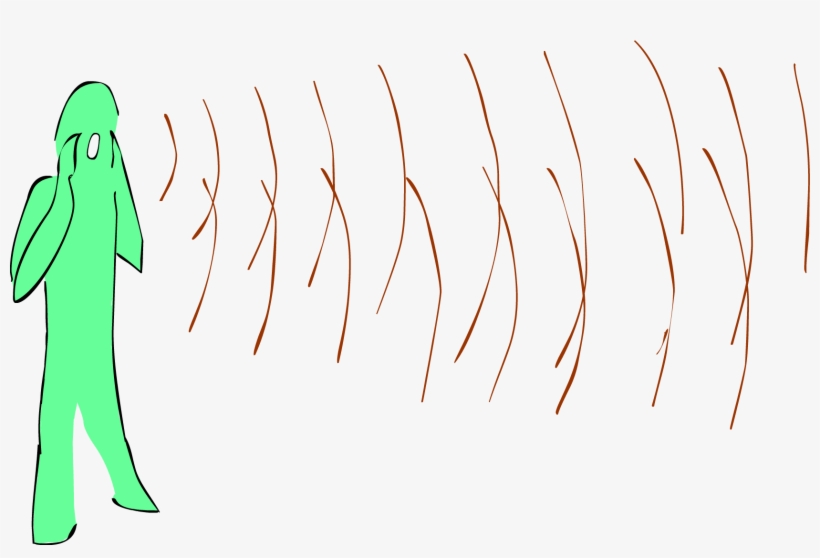 La solución de la presión sonora para ondas esféricas que hemos construido no es válida cerca de la fuente y por supuesto no contiene a la fuente. En los capítulos posteriores, tendremos presencia de la fuente tanto para ondas planas como esféricas.Otra de las cosas importantes es el problema de superposición constructiva y destructiva. Reflexionemos y comparemos superposición coherente e incoherente. Partamos con el caso de dos presiones idénticas a distinta distancia en superposición coherente, pero con fase contraria, tanto para ondas planas y/o esféricasLas presiones se anulan y tenemos Superposición DestructivaConsideremos el mismo ejemplo, pero ahora fases iguales tanto para ondas planas y/o esféricasLas presiones se suman y tenemos Superposición ConstructivaComparemos la Superposición Coherente Constructiva en relación con la Superposición Incoherente cuando ambas fuentes producen el mismo nivel de presión sonora medido en un puntoSuperposición Coherente ConstructivaSuperposición IncoherenteEl otro aspecto importante es que el nivel de presión sonora para una única fuente decae en 6 (dB) al duplicar la distancia, esto es válido para fuentes coherentes e incoherentesEsta fórmula se puede generalizar para cualquier distancia  y En relación con el límite entre el campo cercano y el campo lejano, es dependiente de la geometría de la fuente, de la frecuencia, y de las distintas fases que las superficies de las fuentes pueden tener entre sí. En general cuando se miden cajas acústicas se asume por normas internacionales que esa distancia es , en el centro geométrico de la caja acústica. El nivel de presión sonora medido a una frecuencia de  alimentando la caja con una potencia de  eléctrico se conoce con el nombre de Sensibilidad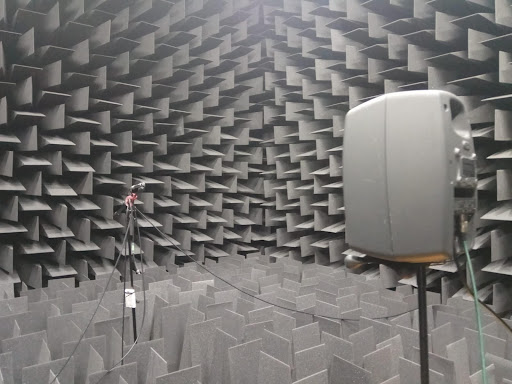 Estas mediciones se realizan en una cámara anecoica, es decir un recinto cubierto de material absorbente sin reflexiones.Ecuación de Estado Adiabática LinealizadaLey de Hooke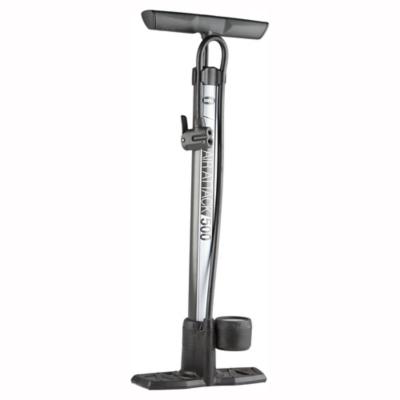 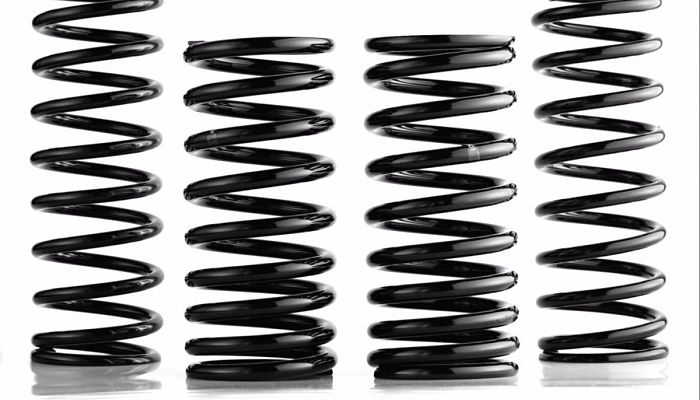 frecuencia125frecuencia angular)velocidad del sonido344longitud de ondanumero de ondafrecuencia2000temperatura-15frecuencia angularvelocidad del sonidolongitud de ondanumero de ondaFuente 1Fuente 1Fuente 1potencia 0.0005directividad2distancia4intensidadpresión rmsnivel de potencianivel de intensidadnivel de presión